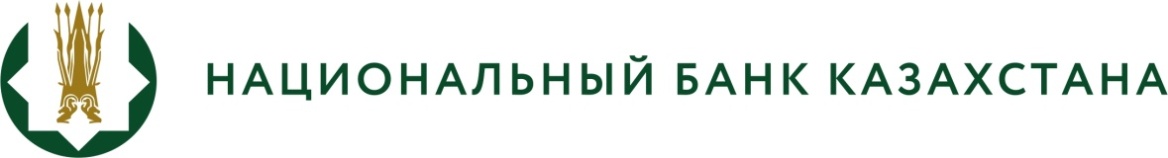 «Орталық депозитарий есептілігінің тізбесін, нысандарын, ұсыну мерзімдері мен оны ұсыну қағидаларын бекіту туралы» Қазақстан Ұлттық Банкінің Басқармасы қаулысының жобасынын әзірлеу туралыБАСПАСӨЗ-РЕЛИЗІ2022 ж. 2 қыркүйек                                                                                         Нұр-Сұлтан қ.	Қазақстан Ұлттық Банкі "Орталық депозитарий есептілігінің тізбесін, нысандарын, ұсыну мерзімдері мен оны ұсыну қағидаларын бекіту туралы" Қазақстан Республикасының Ұлттық Банкі Басқармасы қаулысының жобасын (бұдан әрі – қаулы жобасы) әзірлеу туралы хабарлайды.Қаулы жобасы орталық депозитарийдың есептілік нысандарын оңтайландыру мақсатында әзірленді.Қаулы жобасының толық мәтінімен ашық нормативтік құқықтық актілердің ресми интернет-порталында танысуға болады: https://legalacts.egov.kz/npa/view?id=14202465.Толығырақ ақпаратты БАҚ өкілдері мына телефон бойынша алуына болады:+7 (7172) 775 205e-mail: press@nationalbank.kzwww.nationalbank.kz